Curso académico       /      La ficha se entregará a la coordinación del máster a través de la plataforma Prado (espacio TFM)DATOS DEL ESTUDIANTE 	DATOS DE DIRECCIÓN TFM (PROPUESTA 1) DATOS DE DIRECCIÓN TFM (PROPUESTA 2) DATOS DE DIRECCIÓN TFM (PROPUESTA 3) DATOS DE DIRECCIÓN TFM (PROPUESTA 4) DATOS DE CODIRECCIÓN TFM (si la hubiera)Primer apellido:      Segundo apellido:       Nombre:       DNI:       Correo electrónico:      @correo.ugr.es Correo electrónico:      @correo.ugr.es Director/a:       Director/a:       Correo electrónico:      @ugr.esDepartamento:      Línea de investigación:      Propuesta de título:      Departamento:      Línea de investigación:      Propuesta de título:      Director/a:       Director/a:       Correo electrónico:      @ugr.esDepartamento:      Línea de investigación:      Propuesta de título:      Departamento:      Línea de investigación:      Propuesta de título:      Director/a:       Director/a:       Correo electrónico:      @ugr.esDepartamento:      Línea de investigación:      Propuesta de título:      Departamento:      Línea de investigación:      Propuesta de título:      Director/a:       Director/a:       Correo electrónico:      @ugr.esDepartamento:      Línea de investigación:      Propuesta de título:      Departamento:      Línea de investigación:      Propuesta de título:      Codirector/a:       Codirector/a:       Correo electrónico:      Departamento/Procedencia:      Departamento/Procedencia:      Justificación de la codirección (Obligatorio):      
Justificación de la codirección (Obligatorio):      
Firma del estudiante:Firma del estudiante:Firma del estudiante:En      Ha        , a        de       de      o.En      Ha        , a        de       de      o.En      Ha        , a        de       de      o.Información básica sobre protección de sus datos personales aportadosInformación básica sobre protección de sus datos personales aportadosInformación básica sobre protección de sus datos personales aportadosResponsable:UNIVERSIDAD DE GRANADAUNIVERSIDAD DE GRANADALegitimación:La Universidad de Granada se encuentra  legitimada para el tratamiento de sus datos por ser necesario para el cumplimiento de una misión realizada en interés público.  Art. 6.1e)  RGPD.La Universidad de Granada se encuentra  legitimada para el tratamiento de sus datos por ser necesario para el cumplimiento de una misión realizada en interés público.  Art. 6.1e)  RGPD.Finalidad:Tramitar su asignación de dirección de TFM en el Máster Universitario en ProfesoradoTramitar su asignación de dirección de TFM en el Máster Universitario en ProfesoradoDestinatarios:No se prevén comunicaciones de datos.No se prevén comunicaciones de datos.Derechos:Tiene derecho a solicitar el acceso, oposición, rectificación, supresión o limitación del tratamiento de sus datos, tal y como se explica en la información adicional.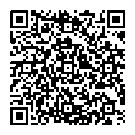 Información adicional:Puede consultar la información adicional y detallada sobre protección de datos, en función del tipo de tratamiento, en la UGR en el siguiente enlace:  https://secretariageneral.ugr.es/pages/proteccion_datos/leyendas-informativas/_img/informacionadicionalgestionacademica/%21      